	Søknadsskjema – tiltak for barn og unge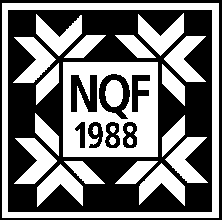 NQF vedtok på årsmøtet i 2017 at NQF som et ledd i satsingen mot barn og unge, årlig vil gi et økonomisk bidrag til dekning av kostnader som påløper ved å gjennomføre en aktivitet/tiltak for barn og unge.NQF stiller følgende krav for å vurdere og gi støtte:Tiltaket skal være sømrelatertMinimum 3 barn/unge under 19 årMinst 1 av søkeren(e)/(arrangør) må være medlem av NQF. Butikker er ikke søknadsberettigetArrangementet må være gjennomført før det søkes bidragKostnadene må være reelle kostnader som kan dokumenteres med kvitteringerFelles søknadsfrist er 1. oktober hvert år.Søknadsskjema sendes elektronisk som PDF til leder@nqf.no eller pr. post. Navn og adresse finnes i medlemsbladet. Navn på deltakere fylles inn på side 2 av dette skjema.KostnaderSide 2(Begge sider av dette skjema må skrives ut og signeres.)NQF tildeler midler til tiltak vi mener er berettiget innenfor årets budsjett. Det kunngjøres i blad 4 hvem som har mottatt midler og hvorfor, i håp om å motivere andre. Styrets vedtak kan ikke påklages.……………………………………………………………………………………………………………………………………………….………..For NQF:Medlemsnr. i NQFNavn på søkerAdresseAdresseE-postMobil nr.:Bankkonto:Det er gjennomført følgende sømrelatert tiltak for barn/unge i periodenDet er gjennomført følgende sømrelatert tiltak for barn/unge i periodenDet er gjennomført følgende sømrelatert tiltak for barn/unge i periodenAktiviteten har vært på totalt                timer pr. persontimer pr. personBeskriv kort hva som er gjennomført;Beskriv kort hva som er gjennomført;Beskriv kort hva som er gjennomført;Beskriv kort hva som er gjennomført;HusleieKrBilag nrMaterialkostnaderKrBilag nrØvrige kostnaderKrBilag nrEv. inntekter/egenandelerKr  –Forklar hvaNto. kostnader før bidrag fra NQFKrDELTAKEREDELTAKERENAVNFØDTDato:     Dato:     Signatur:NAVN I BLOKKBOKSTAVER: